Ausschreibungstexte, Tema Parkleuchte 3500, auf Flansch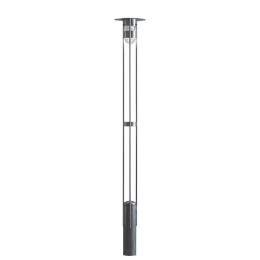 8874-9 (LED)Parkleuchte aus feuerverzinktem Stahl, auf Flansch. Leuchtenkopf abgesetzt mit Rundum verlaufender Sichtblende und seitlich angesetzten Stäben. Abschirmung Polycarbonat, klar.Masse:		Höhe: 3500 mm Durchmesser: Sockel: , Flansch: ,  Dachplatte: Schutzart:	IP54Schutzklasse:	IBestückung:	17 oder 24 W Bridgelux LED, 500 bzw. 700 mA, 2700, 3000 oder 4000 Kelvin, 80 Ra Typ:		Tema Parkleuchte 3500Fabrikat:	Best-Nummer:	8874-98274-9 (EVG)Parkleuchte aus feuerverzinktem Stahl, auf Flansch. Leuchtenkopf abgesetzt mit Rundum verlaufender Sichtblende und seitlich angesetzten Stäben. Abschirmung Polycarbonat, klar.Masse:		Höhe: 3500 mm Durchmesser: Sockel: , Flansch: ,  Dachplatte: Schutzart:	IP54Schutzklasse:	IBestückung:	42 W TC-TEL, EVGTyp:		Tema Parkleuchte 3500Fabrikat:	Best-Nummer:	8274-98574-9 (HIE/HSE)Parkleuchte aus feuerverzinktem Stahl, auf Flansch. Leuchtenkopf abgesetzt mit Rundum verlaufender Sichtblende und seitlich angesetzten Stäben. Abschirmung Polycarbonat, klar.Masse:		Höhe: 3500 mm Durchmesser: Sockel: , Flansch: ,  Dachplatte: Schutzart:	IP54Schutzklasse:	IBestückung:	70 W HIE/HSETyp:		Tema Parkleuchte 3500Fabrikat:	Best-Nummer:	8574-9